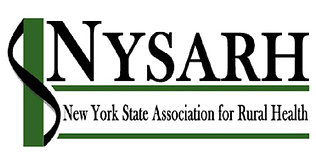 NYSARH Governance Committee MeetingMarch 18, 2019 Board members present:  Claire Parde (Chair), Richard Merchant, Ann Battaglia and Carrie RoseameliaBoard members excused:  Derrik ChrislerStaff members present: Jackie Leaf, Kristin Avery, Sara Wall BollingerCall to Order: Called to order by Claire Parde at 11:02amBoard PortalThe Board Portal is up and functioning.Actions:  	Sara will put By-Laws in the General Documents sectionsClaire will add other documents:  Committee membership list, Governance calendar,         Mentor Program guidelinesKristin will find out if we can track Portal usage [answer is yes]Mentor Updates:All present have connected with their mentees via telephone and/or email.  Some difficulties arranging in-person meetings due to schedules and weather.Future:	Consider matching mentor/mentee who are on the same committee		Consider having new board members attend one meeting of each committeeCommittee CharterDiscussion of draft.Actions:	Claire will clarify the authorities of Committees of the Board and Committees of the Corporation 	Claire will amend draft to address authority to ‘bind the board’ more clearlyProject:	Governance will take the lead on creating Charters for every Committee using this templateGovernance CalendarApril 	Review the Matrix and board composition		Discuss potential nominees for OfficersMay	Finalize board job description and application form		Solicit board nominees [due June 14]June	Review nominees; identify needed follow up		Agree on nominations for OfficersJuly 	Select nominees for board membership		Schedule electionAugust	Release slate of Candidates and Officers [due by 9/20]Actions:	Jackie will provide information regarding Officer positions for the past few yearsNRHA NYSARH needs a board member to be our representative on the State Association Council [meets 1st Wednesday of month]Action:	Claire will ask Executive Committee members if anyone can accept this roleAdjournment: at 12:03 p.m.Next Meeting Date and Time:  Monday, April 15th  at 11:00 a.m. 